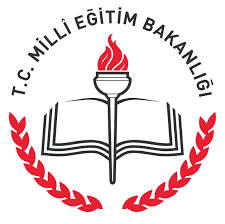 MİLLȊ EĞİTİM BAKANLIĞIİşyeri Sağlık ve Güvenlik Birimi(Okul /Merkez İş Sağlığı ve Güvenliği Servisi)EĞİTİME KATILIM BELGESİ(Öğrenci/Çırak İSG Eğitimi)Belge Bilgileri	:Tarih 		: …/…./201…Sayı 		: 2015/…..Yer 		: …………………………………………………………………………………………………………Eğitim Süresi	: ………….. SaatEğitim Alan Katılımcı Bilgileri	:Adı / Soyadı 		: ……………………………………………………………………T.C. Kimlik Numarası 	: …………………………………………………………………….Eğitim Aldığı Alan 	: …………………………………………………………………….	Yukarıda katılımcı bilgileri yer alan …………………………………………………………………….. 6331 Sayılı Kanun ve çalışanların Eğitimlerinin Esas ve Usulleri Hakkında Yönetmelik Kapsamında Çalışan Öğrenci İSG Eğitimi’ne, Katılarak Bu Belgeyi Almaya Hak Kazanmıştır.ONAYAlan/Bölüm Şefiveya İş Güvenliği Uzmanı				Okul Müdürü/Müdür Yardımcısı Adı Soyadı							İşveren / Vekili İmza								Adı-Soyadı- İmza